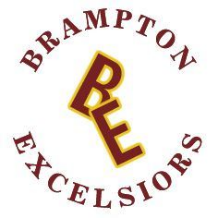 BELC Life Member Nomination FormThis form will be used to nominate individuals for Life Membership of the BELC. Any BELC member in good standing may submit a nomination. Completed forms will be submitted to the Chairperson of the Nomination Committee, this may be done through the BELC President or Secretary. All sections of this form must be completed. Additional pages may be attached if necessary.Nomination and election of new Life Members will be carried out in accordance with C 3:02 of the BELC Governing Documents. The criteria for new Life Members, as detailed in C 3:02 (b), i is “BELC Life Membership consideration will be open to anyone who, through their long-term involvement and dedication to Brampton lacrosse, has brought dignity, honour and respect to the values of the BELC. Long-term involvement will generally be understood to be a ten (10) year commitment.” All Life Members will be inducted under the categories of player, builder, referee, and/or veteran.Name of Nominee:						E-mail of Nominee:						Nominated as (please check all which apply):	Player			Builder		Referee		VeteranNominated by:	(Print)											(Sign)											(Date)				Reason for Nomination:																																																																																																																															